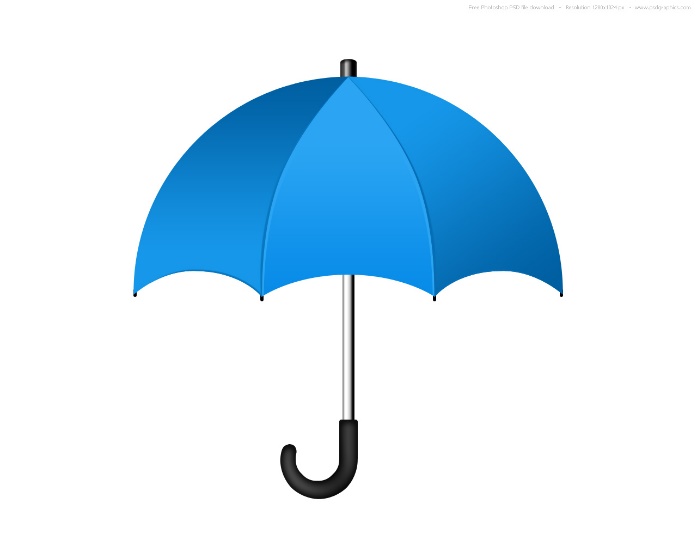 Disney Love SongsMatch the Disney movie with the unforgettable love song….Come on, you know you want to hum along!_____ Sleeping Beauty_____ Cinderella_____ Snow White_____ The Lion King_____ Enchanted_____ Aladdin_____ Tarzan_____ Hercules_____ Beauty and the Beast_____ Pete’s Dragon_____ UP_____ The Little MermaidTrue Love’s KissCan You Feel The Love TonightCandle on the WaterA Whole New WorldMarried LifeKiss the GirlOnce Upon A DreamYou’ll Be In My HeartI Won’t Say I’m In LoveSo This Is LoveSomeday My Prince Will ComeSomething There